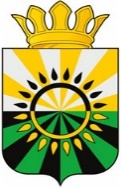 МУ «ОДО Грозненского муниципального района»Муниципальное бюджетное дошкольное образовательное учреждение «ДЕТСКИЙ САД №3 «НАНА» СТ. ПЕРВОМАЙСКАЯГРОЗНЕНСКОГО МУНИЦИПАЛЬНОГО РАЙОНА»(МБДОУ «Детский сад №3 «Нана» ст. Первомайская»)МУ «Соьлжа-ГIалин муниципальни кIоштан ШДО»Муниципальни бюджетни школазхойн дешаран учреждени «СОЬЛЖА-ГIАЛИН МУНИЦИПАЛЬНИ КIОШТАН ПЕРВОМАЙСКЕРА СТАНИЦАН БЕРИЙН БЕШ №3 «НАНА»(МБШДУ «Первомайскера станицан берийн беш №3 «Нана»)ОТЧЕТ о выполнении Программы развитияв МБДОУ «Детский сад №3 «Нана» ст. Первомайская»за 2021-2022 учебный год	Приоритетными задачами развития ДОУ являлись:Забота о здоровье, эмоциональном благополучии и своевременном всестороннем развитии каждого ребенка.Сохранение качества воспитания и образования в ДОУ.Повышение эффективности использования средств информатизации в образовательном процессе.Совершенствование материально-технического и программного обеспечения.Использование возможностей сетевого взаимодействия и интеграции в образовательном процессе.Освоение и внедрение новых технологий воспитания и образования дошкольников, через обновление развивающей образовательной среды ДОУ, способствующей самореализации ребёнка в разных видах деятельностиРазвитие системы управления ДОУ на основе повышения компетентности родителей по вопросам взаимодействия с детским садом.- Развитие системы управления ДОУ на основе повышения компетентности родителей по вопросам взаимодействия с детским садом.	Ожидаемыми    результатами реализации программы:Повышение компетентности педагогов в области применения ИКТ.Внедрение информационных технологий в образовательный процесс позволит повысить качество предоставления муниципальных услугСоздание базы методических разработок с использованием ИКТ для развития творческого потенциала ребенка в условиях ДОУ.Улучшение состояния здоровья детей способствует повышению качества их образованияКачество сформированных ключевых компетенций способствует успешному обучению ребёнка в школе	Реализация поставленных задач способствовала достижению следующихрезультатов:1.Проведение эффективной кадровой политики        Коллектив стабильный, средний возраст 38 лет. Штатная численность педагогических работников составляет 10 человек: старший воспитатель, 5 воспитателей, 1 музыкальный руководитель, 1 инструктор по физической культуре, 1 педагог-психолог, 1 педагог дополнительного образования, .	Образовательный уровень педагогических кадров:с высшим образованием – 6 человек;со средним специальным – 4 человек;курсы повышения квалификации прошли – 10 человек;курсы профессионально переподготовки по доп. образовательной программе – 10 человек.	Аттестация педагогических кадров:Высшая квалификационная категория – 0 человек;I квалификационная категория – 0 человек;Аттестация на соответствие занимаемой должности - 1 человек.Педагоги   активно повышали уровень своей квалификации через:Посещение и участие в районных методических объединениях;Участие в внутрисадовских методических мероприятиях, семинарах, семинарах-практикумах.2.Обновление содержания организации образовательного процесса     Образовательный процесс в детском саду регламентируется, основнойобщеобразовательной программой дошкольного образования, годовым планом работы. Реализация основной общеобразовательной программы осуществляется в соответствии с Федеральным государственным образовательным стандартом дошкольного образования МБДОУ «Детский сад №3 «Нана» ст. Первомайская» реализует ООП ДО, разработанную на основе примерной основной общеобразовательной программы дошкольного образования «От рождения до школы» под редакцией Н.Е. Вераксы, Т.С. Комаровой, М.А. Васильевой.      	Проведена корректировка имеющихся и разработка новых локальных актов ДОУ в соответствии с Федеральным законом от 29.12.2012г. №273 -ФЗ «Об Образовании в РФ».Проведена корректировка рабочих программ специалистов ДОУ.Реализован годовой план работы за 2022-2022 учебный год.      	Учебный план МБДОУ «Детский сад №3 «Нана» ст. Первомайская» разработан на основе Типового положения о дошкольном образовательном учреждении, требований САНПиН, а также на основе рекомендаций примерной общеобразовательной программой «От рождения до школы» под ред. Н.Е. Вераксы, Т.С. Комаровой, М.А. Васильевой. Недельная нагрузка учебного плана соответствует требованиям выше указанных документов.  Планируем продолжить работу по корректировке образовательной деятельности и организации предметно-пространственной среды в соответствии с ФГОС ДО. Рекомендации по распространению инновационного опыта работы.3.Сохранение и укрепление здоровья воспитанников      	В ДОУ большое внимание уделяется совершенствованию путей сохранения и укрепления здоровья детей. Охрана и укрепление здоровья детей, формирования привычки к здоровому образу жизни – первостепенная задача в работе детского сада. В связи с этим, дошкольное учреждение организует разностороннюю деятельность, направленную на сохранение здоровья детей, реализует комплекс физкультурно-оздоровительных мероприятий.          Дважды в год проводится диагностика уровня физической подготовленности воспитанников, и ежемесячно анализируется состояние здоровья детей.            	Анализ заболеваемости показал, что наметилась тенденция к улучшению показателей здоровья детей. Об этом свидетельствует снижение уровня количества детей 3 группы здоровья, а так же снижение уровня общей заболеваемости детей и пропуска дней по болезни одним ребенком.     	Коллектив старался создать максимальные условия для обеспечения двигательной активности и оздоровления детей, а именно: группы пополнились современными физкультурно-спортивным оборудованием, после капитального ремонта физкультурные уголки в каждой возрастной группе, на территории ДОУ спортивно – игровая площадка,  медицинский блок с процедурным кабинетом.     	Работа по оздоровлению и физическому воспитанию детей строилась на основе ведущей деятельности игровой и двигательно-игровой. Благодаря применению игровой деятельности и правильно сформированной системе физкультурно-оздоровительной работы снизился уровень заболеваемости у детей.4.Обеспечение безопасности участников образовательного процесса     	В детском саду разработаны паспорта безопасности: антитеррористической защищенности, комплексной безопасности, паспорт дорожной безопасности. Установлена пожарная сигнализация (АПС). Имеется стационарная кнопка быстрого реагирования (тревожная кнопка) с выходом на пост РОВД Грозненского района. В наличии необходимое количество огнетушителей. В здании размещены планы эвакуации, инструкции и указательные знаки, определяющие действия персонала по обеспечению безопасной эвакуации детей.  - Разработаны в старших группах безопасные маршруты движения от дома до детского сада.- один раз в полугодие проводятся учебные тренировки по эвакуации детей в случае ЧС;- заключен договор на обслуживание пожарной сигнализации, тревожной кнопки.- составлен паспорт комплексной безопасности учреждения.	Ведется круглосуточное видеонаблюдение по всему периметру территории и внутри здания ДОУ. Проводятся мероприятия по предотвращению нарушений правил пожарной безопасности. Вся работа по обеспечению безопасности участников образовательного процесса четко планируется, составляются планы мероприятий на учебный год по пожарной безопасности, гражданской обороне и предупреждению чрезвычайных ситуаций. Издаются приказы, составляются локальные акты, работает комиссия по охране труда. Все предписания контролирующих органов своевременно исполняются. За прошедший период не возникало ситуаций, угрожающих жизни и здоровью детей.5.Сотрудничество с социальными партнерами.    	Работа по сотрудничеству и преемственности с МБОУ «Первомайская СОШ»   соответствует необходимому уровню. Она выполняется в соответствии с планом и обеспечивает необходимые условия для максимального развития детей. Воспитанники МБДОУ «Детский сад №3 «Нана» согласно плана приемственности со школой на 2021-2022 учебный год, посетили школьную линейку на День знаний, провели экскурсию в библиотеку, по классам школы. 6.Сотрудничество с семьями воспитанников        	ФГОС ДО ставит перед дошкольными образовательными организациями задачу «обеспечения психолого - педагогической поддержки семьи и повышения компетентности родителей (законных представителей) в вопросах развития и образования, охраны и укрепления здоровья детей». В детском саду большое внимание уделяется организации работы в режиме открытой образовательной системы. Важнейшими инструментами реализации данной стратегии является официальный сайт детского сада. Это источник активной информации о жизни детей и работе педагогического коллектива.    	С родителями в течение учебного года было организовано и проведено много различных мероприятий. Это совместные выставки и конкурсы для родителей и Дни открытых дверей.  Проведены общие родительские собрания.         В работе с родителями мы перешли от педагогического общения к активному их включению в образовательный процесс через различные формы взаимодействия:1) В детском саду создан и успешно функционирует Родительский комитет. Результат его деятельности за 2021-2022 учебный год:Оборудована предметно-развивающая среда согласно современным требованиям;2) Специалисты ДОУ оказывают на базе детского сада консультативную помощь родителям, которая проводится индивидуально по результатам диагностики, по запросам родителей, воспитателей. В работе с родителями используются нетрадиционные формы работы:Тренинги, ролевые игры, дискуссии, круглый  стол.     	Дошкольное учреждение детский сад работает в тесной взаимосвязи с семьями воспитанников.  6.Материально-техническое обеспечение       	В детском саду создана современная РППС, отвечающая интересам и потребностям детей, обеспечивающая их эмоциональное благополучие. Развивающее пространство детского сада в 2021-2022 учебном году включало следующие компоненты:пространство физического развития: физкультурно-оздоровительные мини-центры в группах, спортивная площадка, универсальная спортивно-игровая площадка.пространство социально-личностного развития: кабинет педагога – психолога;пространство художественно-эстетического развития: музыкальный залмультимедийной установкой и музыкальными инструментами;пространство речевого развития: речевые центры в групповых помещениях.         За 2021-2022 учебный год в ДОУ:произведен косметический ремонт кухонного блока (покраска потолков и стен);в 4 возрастных группах произведен частичный ремонт (побелка потолков,покраска стен, замена дверных блоков);произведен косметический ремонт в 3 коридорах (побелка потолков, покраска   стен, замена напольного покрытия).	Выводы:МБДОУ «Детский сад №3 «Нана» ст. Первомайская» имеет все необходимые условия для успешного осуществления воспитательно-образовательной работы:- полное организационно- правовое обеспечение деятельности ДОУ;- укомплектовано квалифицированными кадрами;- имеет высокую результативность образовательной деятельности;- имеет высокий творческий потенциал: работа в режиме инновации;- имеет хорошее оснащение материально-технической базы;- созданы необходимые условия для безопасности жизнедеятельности детей и сотрудников;- имеются помещения для организации занятий подгруппами и индивидуально;- достаточно укомплектован методической и педагогической литературой;- ДОУ регулярно принимает участие в работе городских мероприятиях.Полученные результаты позволяют осмыслить и спланировать дальнейшую деятельность коллектива в реализации Программы.1. Повышение профессионального уровня и педагогической компетенции педагогов в соответствии с современными требованиями дошкольного образования.2. Продолжение преобразования предметно-пространственной среды в соответствии с ФГОС ДО.3. Распространение инновационного опыта организации образовательной деятельности.4. Поддержка образовательных инициатив семей воспитанников.5. Совершенствование и поиск новых форм взаимодействия с социальными партнерами.6.Создание условий для дальнейшего развития.Заведующий                                                                                              А.Х-П. Эльбиева                               